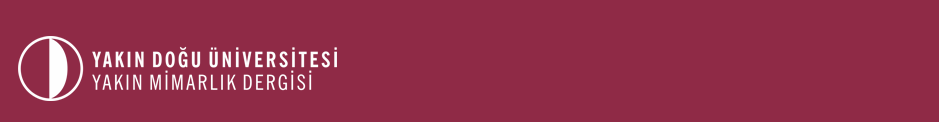 YAKIN DOĞU ÜNİVERSİTESİ YAKIN MİMARLIK DERGİSİ EDİTÖRLÜĞÜ’NEYakın Doğu Üniversitesi YAKIN MİMARLIK Dergisi’nde yayınlanmak üzere gönderdiğim “……………………………………………………………………………………......................................................................................................................................………………………..............…………………......……….” başlıklı makalenin daha önce herhangi bir yerde yayınlanmadığı, yayınlanmak üzere kabul edilmediği ve halen başka bir yerde yayınlanmak üzere değerlendirilme aşamasında olmadığını açıkça bildiririm. Makalenin kabul edilmesi durumunda, telif hakkı yazar/yazarlarda kalmak üzere bütün yayın haklarına, Yakın Doğu Üniversitesi YAKIN MİMARLIK Dergisi’nin sahip olduğunu kabul ederim. Sorumlu Yazar Adı-Soyadı¹:……………………………………………..İmza:…..........……………………………. İkinci Yazar Adı-Soyadı:…………………………………………………….                                                                                                                                       İmza:…………………………....................Telefon:………………………………… Adres:…………………………………....…………………………………………..........................................................................................................................................................................................................................................................................................¹Tek yazarlı çalışmalarda sadece sorumlu yazar kısmı doldurulacaktır. Üç ve daha fazla yazarlı çalışmalarda sorumlu yazar ile birlikte herhangi bir yazarın daha imzalaması yeterlidir.